第1回　福知山市長杯全関西小学生ソフトテニス大会　実　施　要　項福知山市ソフトテニス協会会長　中　山　則　男日頃は、福知山市ソフトテニス協会の事業、活動にご理解、ご協力いただき誠にありがとうございます。表題の大会について、下記のとおり新たな大会を開催いたしますので、多くの皆さまのご参加を賜りますようお願い申し上げます。なお、新型コロナウイルス感染拡大の状況が続くようであれば、中止する場合がありますのでご了解をお願いします。記大会名　第1回　福知山市長杯　全関西小学生ソフトテニス大会主　催　福知山市ソフトテニス協会主　管　福知山ジュニアソフトテニスクラブ後　援　福知山市・福知山市教育委員会（一財）福知山市スポーツ協会            京都新聞・・ラサンカ編集室協　賛　ヨネックス 株式会社・ミズノ 株式会社・株式会社 ルーセント・　　　　株式会社 ダンロップスポーツマーケッティング開催日　2023年 8月19日（土）　午前9時開始・・・個人戦（リーグ戦）　　　　　　　　　　  8月20日（日）    午前9時開始・・・個人戦（順位トーナメント）　　　　・雨天の場合、中止となります。　　　　  ・各日程ともに時間が許す限り練習試合を行う予定です。会　場　福知山市三段池科研電機テニスコート　砂入り人工芝テニスコート２０面種　目　①上級男子　②上級女子　③下級男子　④下級女子　ルール　（公財）日本ソフトテニス連盟　ソフトテニスハンドブックに準じる（詳細は後日お伝えします）対象者　小学生申込先　〒620-0000　京都府福知山市字天田119-4番地　上田　伊織　宛（090-7874-8758）E-mail: fukuchiyama.jr@gmail.com所定の様式（電子媒体）に所属・種目・氏名（フルネーム）・学年記載のこと　　　　　　　　　　　　　E-mailでのエントリーをお願いします。（開封確認をお付けください）申込〆切り　2023年6月1日まで　（プログラム作成の関係上早い締め切りとなることご容赦ください）参加料　個人戦　3000円／ペア（2日間）　　　　大会１週間前以降の棄権は、参加料をいただきますのでよろしく願いいします問合せ先　福知山市ソフトテニス協会　常務理事　上田　伊織　(090-7874-8758)競技役員　福知山Jｒソフトテニスクラブ・常務理事その他　参加選手及びスタッフは全員感染防止対策チェックシートの提出を順守すること。	協会および福知山ジュニアでは入賞者の写真をHPに掲載します。不要な方は申し出てください。宿泊　各自で確保のほうよろしくお願いします。案内が必要な場合、下記ＵＲＬをご利用ください。　　　当日は福知山周辺の宿、混雑が予想されますので早めに確保してください。　　　　　　　　　　　　　福知山旅館ホテル組合：https://fukuchi-ryokanhotel.com/　　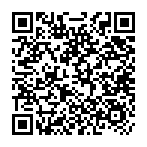 